Dear <Patient Name>:I’m excited to find out how your hearing has improved since you’ve started wearing your Unitron hearing aids. I hope you’re experiencing better sounds and that conversations are easier to understand.  As you hearing healthcare provider, I’m committed to making sure that you are getting the maximum benefit and value from your hearing aids—everywhere you go.  That’s why I’d like to invite you in for a complimentary visit to touch base about your listening experiences.  Come in for a complimentary visit to review your hearing aids’ performance. I’m not sure if you know this, but something that’s really exciting about your Unitron hearing aids is that they contain a remarkable technology to help us analyze your listening activities. Since you were fit with your hearing aids [XX weeks/months] ago, this technology has been capturing important information about your listening environments and storing it in your hearing aids. With this data, we can see how well your hearing aids match up with your listening lifestyle. What this means for you is, if needed, we can make adjustments to your current hearing aids to better meet your listening needs. You’ll be impressed at what a difference these adjustments can do for you. Call us today for your complimentary visit at XXX-XXX-XXXX. Even if you think you’re hearing great, you never know what you might be missing! I look forward to seeing you and discovering how your hearing aids are working in all of your listening experiences.  Kind Regards, <HHCP Name><Title><Practice Name>P.S. We’ve enclosed a checklist to help you take notes of the types of situations where you’re using your hearing aids. If you find this useful, please fill it out and bring it to your appointment. Listening lifestyle: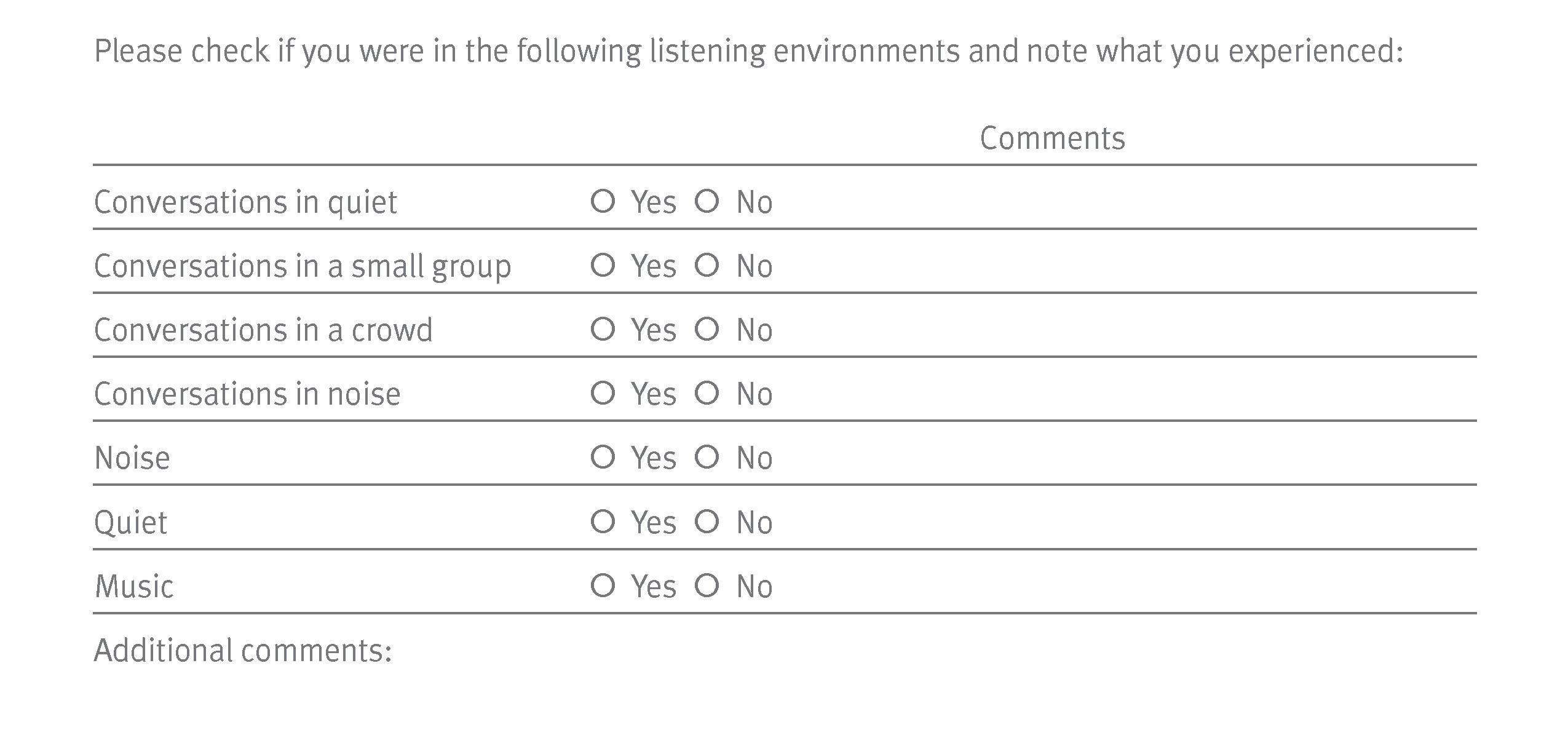 